Publicado en Madrid el 11/07/2024 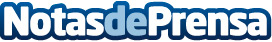 5 consejos para aliviar la hinchazón de piernas durante la época estivalCon el calor de verano, los vasos sanguíneos periféricos se dilatan, haciendo que la sangre se acumule en las extremidades y se hinchen. Además, el periodo estival suele ser una época donde son frecuentes los viajes largos, lo que constituye un factor de riesgo para las personas con las piernas cansadas. Ante esta situación, los expertos de Cigna Healthcare proponen una serie de recomendaciones para mitigar los efectosDatos de contacto:Cristina MateosComunicación609601048Nota de prensa publicada en: https://www.notasdeprensa.es/5-consejos-para-aliviar-la-hinchazon-de Categorias: Nacional Medicina Sociedad Belleza Bienestar http://www.notasdeprensa.es